MWF-XVI. EUROPEAN MAJORETTE SPORT CHAMPIONSHIP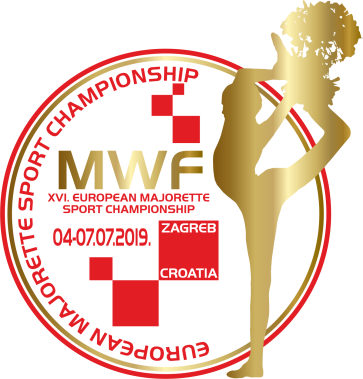 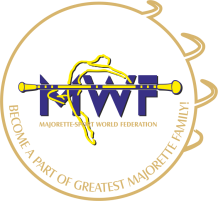 ZAGREB/CROATIA, 04.-07.07.2019.T-SHIRTS-Deadline 10. 06.2019. Send by e-mail :savez.mazoretkinja.hrvatske@gmail.comON THE CHAMPIONSHIP DAYS- PRICE -KIDS-8,00 EUR                                                                    -WOMEN-10,00 EUR                                                                    -MEN-10,00 EUR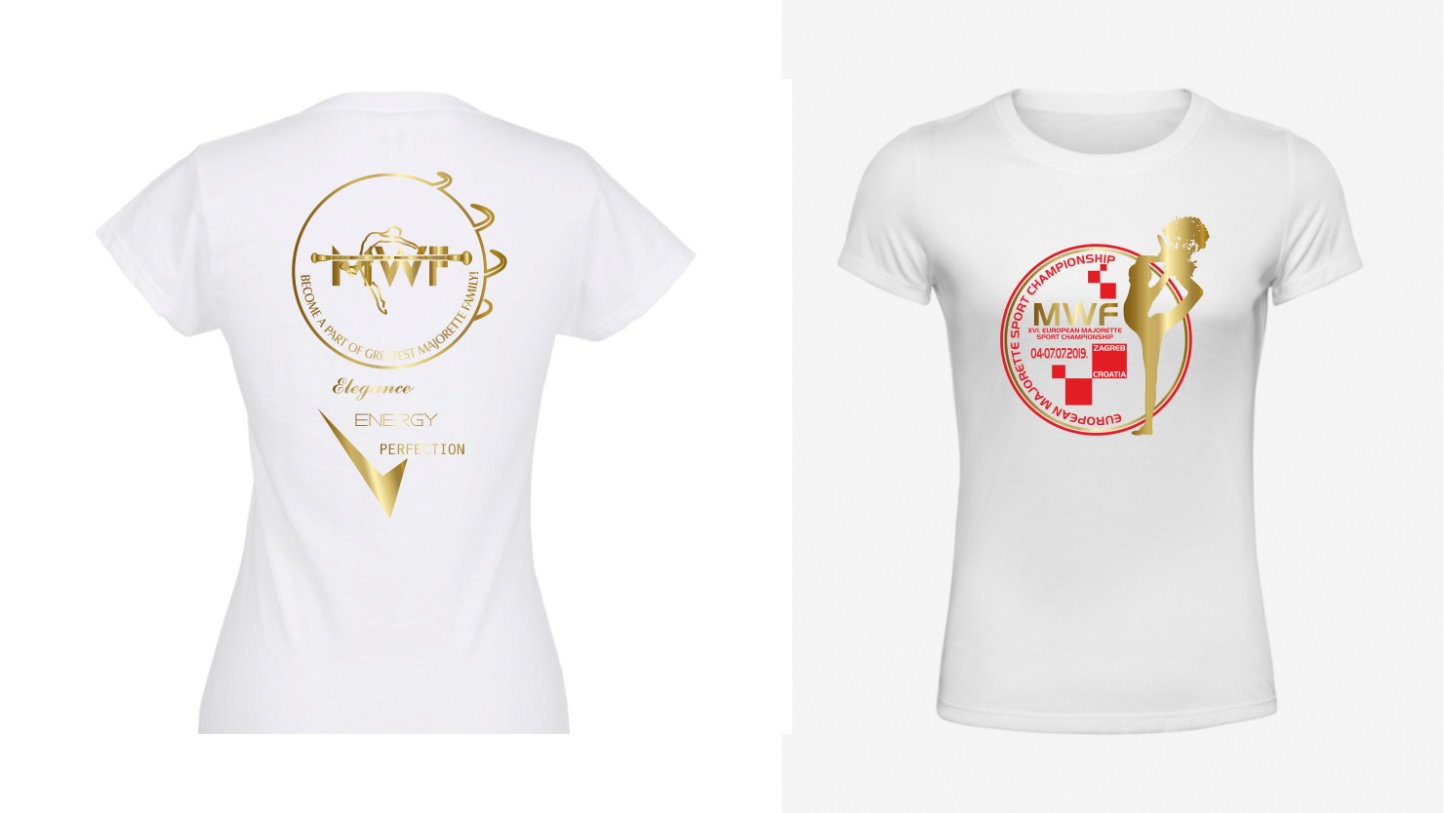 Country:Town:Club:Contact person:Adress:Mob:E-mail:T-SHIRTSNUMBERCALCULATIONTOTAL EURKIDS-number 6,8,10,12,PRICE- 7,00 EURNumber x =WOMEN-S, M, L, XL   PRICE- 8,00 EURNumber x =MEN-S, M, L, XL, XXL PRICE-8,00 EURNumber x =Total for T-SHIRTS